SUNDAY 11TH FEBRUARY 2018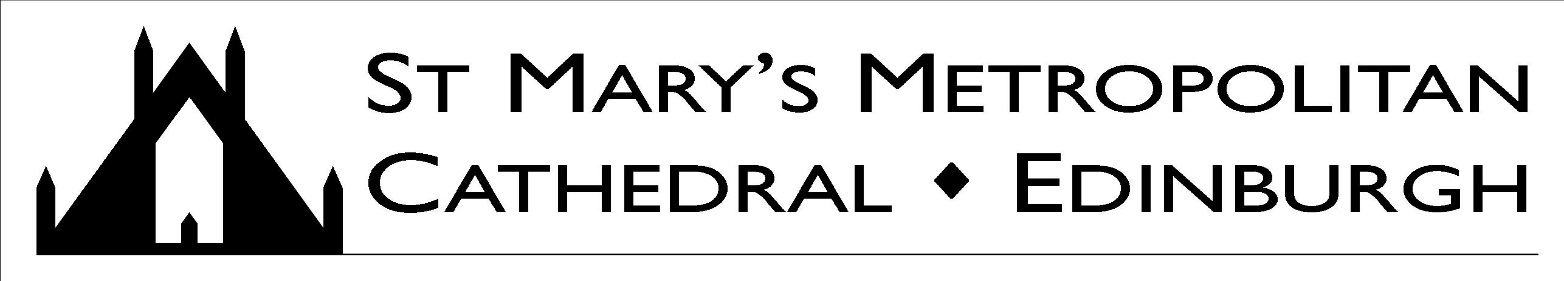 SIXTH SUNDAY IN ORDINARY TIME – YEAR B A very warm welcome to Mass today, especially to those visiting the Cathedral.Welcome to Dougray McLachlan and Aleeza Elizabeth Murray who will be baptised in the Cathedral today.Collection for 4th February:  £2441.98. Special collection (Catholic Education) - £488.81.  Many thanks.  Marriage & Baptisms: Couples should contact the parish office at Cathedral House at least six months prior to their proposed wedding. For baptisms also contact the parish office. Please join us for tea and coffee in the hall after the Sunday morning MassesAsh WednesdayJust to remind you that this Wednesday is Ash Wednesday and marks the beginning of Lent. It is a day of Fasting and Abstinence – which means that all Catholics are obliged to abstain from meat and those aged between 18 and 65 are obliged to fast. Ashes will be distributed at all the Masses and the Mass times are as above.Stations of the CrossIt is a good and pious tradition to pray the Stations of the Cross during Lent. This year we will have Stations every Tuesday evening at 7pm and every Friday immediately following the 12.45pm Mass. The Stations are a beautiful devotion – please think about making the commitment to come every week and especially those of you with children why not think about introducing your children to this lovely form of prayer this Lent?  Lenten Prayer BookletsMany of you said how helpful you found the “Faith Alive” booklets for Advent and so, today, we will be selling the Lenten version. The booklet contains a meditation for every day of Lent and is a great way to get into the spirit of the season. They cost only £1 (cheap! – Ed) and are available at the end of all Masses today.Rite of Election – Next Sunday at 12noon Next Sunday the Archbishop will celebrate the 12noon Mass and will enrol all those preparing for reception into the Church from across the Archdiocese. This year, for the first time, this Rite will take place during Sunday Mass.SCIAF Wee Box AppealOn Wednesday and again on Sunday we will be handing out the SCIAF Wee Boxes, to help with Lenten almsgiving. The UK Government has pledged to match all donations received through the Wee Box Appeal this year, so please do take one home and fill it up during Lent.Divine Mercy Holy Hour –Today at 3pmToday at 3pm in the Cathedral we will have a Eucharistic Holy Hour guided by the Divine Mercy Group. As well as the opportunity for confessions, the group will offer meditations from the writings of St Faustina and beautiful music. Why not come and spend some time with the Lord? Fabric Works in the CathedralThe work on the flat roofs is due to begin on 28th February - this will involve a bit of disruption but I know you will be patient. We will also have to have the gutters on the Cathedral done soon. But I’m pleased to let you know that the work on the Parish Rooms in 63 York Place is almost complete. The rooms look lovely now for our groups and societies to meet and carry out their valued work. However, [my education in  performing the necessary repairs on Georgian buildings is not quite complete ] we have now been warned that 63 York Place’s roof is in urgent need of attention, so we will have to have a full inspection to assess the work needed.A Very Generous Offer….Although my intention in letting you know about the repairs on the roof was just to keep you informed about what is happening at the Cathedral, a number of very generous people have already pledged to help financially with the on-going repairs. Then this week we received an even more generous offer. A very kind benefactor has offered to match any donation up to £5,000 made towards the Cathedral for repairs before the end of March. We are extremely grateful for this very kind offer and if there is anyone out there who feels that they can and would like to donate towards the repair of the building I would ask you to put your donation in an envelope marked “Cathedral Repairs” and hand it in either to the Cathedral Office or at the offertory – together with a gift aid form if you are a UK taxpayer. I realise that there are many of us who are not in a position to make financial contributions and who give to the Church in a myriad of other ways. But this is a very generous offer which might suit some people and which I am grateful to be able to pass it on to you.Young Adults’ Group – This WednesdayThe Young Adults’ Group got off to a great start this week with around 40 of our young people gathering to grow in their faith and their friendships. This Wednesday Fr Michael John Galbraith will talk on the “Priesthood in the Life of the Church”. Ash Wednesday mass is at 7pm, and the talk will follow in the hall immediately afterwards.  Adult Confirmation ClassIf you are an adult who wishes to receive the Sacrament of Confirmation at the Easter Vigil, the preparation course starts on 26 February and lasts 5 weeks. If you would like to sign up: frnick@stmaryscathedral.co.uk P3 Parents Meeting – Thursday 22nd at 6.30pmPlease note that there will be an important meeting for the parents of all P3 children who are preparing to make their first confessions on Thursday 22nd at 6.30pm in the Parish Hall.Wanted - People to Help Organise Holy Week ServicesIf you are interested in learning how to organise the volunteers needed for any of the Holy Week services, then this is your opportunity! We are looking for people who are organised and reliable and can communicate with others. Holy Week only works with your help…if interested, then please see Fr. Patrick or Fr. Nick.Memorial Mass for Monsignor Gemmell. This year marks the 10th anniversary of the former administrator of the Cathedral, Msgr. David Gemmell. Mass will be offered for him on March 7th in the Cathedral at 12.45pm, and there will be a memorial Mass for him at St Kentigern’s, Barnton, the same day at 7pm.  All are welcome.  40 Days for Life are organizing a vigil to pray for an end to abortion at Forth Valley Royal Infirmary, Larbert during Lent For more information, contact Patricia Maclennan on 0131 441 3262.A Remembering Service for all those who have suffered the loss of a child, including the loss due to miscarriage, will be held on Sunday 18th February 2018 at 5.00pm at St. John the Baptist Church, Corstorphine.The Knights of Malta Ball which raises funds for Knights of Malta charities take place on 14 April. Visit www.orderofmaltaball.com for more detailsFaith Summertime. The dates for the Junior Youth Camp at Ampleforth are 16 - 19 July. More updates and forms for booking will follow soon. Save the date. __________________________________________________________________________________________________________________________Please remember in your prayers the following people and those who care for them: Vittoria Alongi, Elizabeth Boyle, Gloria Crolla, Mary Foster, Danny Gallagher, Mary Galloway, Joseph Gilhooley, Thomas Kerr, Rose Maughan, Patsy McArthur, Andrew and Mary MacDonald, William McNair, James McManus, Janette Myles, Hugh Nicholson, Theresa Nihill, James Robertson, Pat Robson, Bridget Sweeney, Mary Turnbull.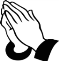 Have a good weekFr Patrick, Fr Nick, Deacon Peter and Sr Mary CoraParish Office (8:30am-4:30pm): Cathedral House, 61 York Place, Edinburgh, EH1 3JD, Tel: 0131 556 1798 Email: cathedralhouse@stmaryscathedral.co.uk@edinburghcathedral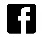 Parish Council: ppccathedral@stmaryscathedral.co.ukFinance (Caroline Reid) Tel: 0131 523 0101 Safeguarding: Maureen McEvoy Hospital Chaplains: Western General: 07970 537432; Royal Infirmary: 0131 536 1000 & ask for priest on callNewsletter available online: www.stmaryscathedral.co.uk   Produced & printed by St Mary’s Cathedral.St Mary’s Cathedral is a parish of the Archdiocese of St Andrew & Edinburgh, a charity registered in Scotland, number SC008540DAYTIMEHOLY DAYMASS INTENTIONMASS INTENTIONSunday 11th    6.00pm (Vigil)9.00am10.30amPolishIntentions of Mary GradyYuzefa Levko & Vladimir Dirsha, RIPIntentions of Mary GradyYuzefa Levko & Vladimir Dirsha, RIP12 noon5.45pm 7.30pmPolishUmberto Tenca, Sp. Int.Elaine Burnett, RIPUmberto Tenca, Sp. Int.Elaine Burnett, RIPMonday 12th   8.00am12.45pmPatrick Keating, RIPSheila Doherty, RIPPatrick Keating, RIPSheila Doherty, RIPTuesday 13th   Wednesday 14th   Thursday 16th   Friday 17th  Saturday 18th  8.00am12.45pm8.00am12.45pm7.00pm8.00am12.45pm8.00am12.45pm10.00amAsh WednesdayFasting & AbstinenceSeven Holy FoundersTed MacDonald, RIPRoger Steedman, RIPJoan Cameron, RIPSpecial IntentionMatthew Tandy, RIPLinda and Alan, Sp. Int.Theresa Robb, RIPGerd Ulrich Bormann, RIPMargaret & John Campbell, RIPPeter Kelly, Sp. Int.Ted MacDonald, RIPRoger Steedman, RIPJoan Cameron, RIPSpecial IntentionMatthew Tandy, RIPLinda and Alan, Sp. Int.Theresa Robb, RIPGerd Ulrich Bormann, RIPMargaret & John Campbell, RIPPeter Kelly, Sp. Int.Confessions: Saturday 10.30am to 12 noon, 5.00pm to 5.45pmConfessions: Saturday 10.30am to 12 noon, 5.00pm to 5.45pmConfessions: Saturday 10.30am to 12 noon, 5.00pm to 5.45pmConfessions: Saturday 10.30am to 12 noon, 5.00pm to 5.45pmExposition of the Blessed Sacrament: Monday to Friday 8.30am to 12.45pm, Saturday 10.30am to 12 noonExposition of the Blessed Sacrament: Monday to Friday 8.30am to 12.45pm, Saturday 10.30am to 12 noonExposition of the Blessed Sacrament: Monday to Friday 8.30am to 12.45pm, Saturday 10.30am to 12 noonExposition of the Blessed Sacrament: Monday to Friday 8.30am to 12.45pm, Saturday 10.30am to 12 noon